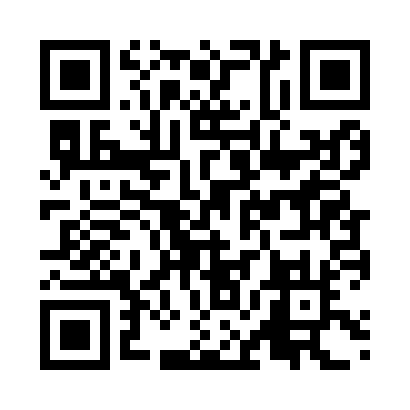 Prayer times for Barra, BrazilWed 1 May 2024 - Fri 31 May 2024High Latitude Method: NonePrayer Calculation Method: Muslim World LeagueAsar Calculation Method: ShafiPrayer times provided by https://www.salahtimes.comDateDayFajrSunriseDhuhrAsrMaghribIsha1Wed4:465:5811:503:105:416:492Thu4:465:5811:493:105:406:483Fri4:465:5911:493:105:406:484Sat4:465:5911:493:105:406:485Sun4:465:5911:493:105:396:486Mon4:465:5911:493:095:396:477Tue4:475:5911:493:095:396:478Wed4:475:5911:493:095:386:479Thu4:476:0011:493:095:386:4710Fri4:476:0011:493:095:386:4711Sat4:476:0011:493:095:386:4712Sun4:476:0011:493:095:386:4713Mon4:476:0011:493:095:376:4614Tue4:476:0111:493:095:376:4615Wed4:476:0111:493:095:376:4616Thu4:476:0111:493:085:376:4617Fri4:486:0111:493:085:376:4618Sat4:486:0111:493:085:366:4619Sun4:486:0211:493:085:366:4620Mon4:486:0211:493:085:366:4621Tue4:486:0211:493:085:366:4622Wed4:486:0211:493:085:366:4623Thu4:486:0311:493:085:366:4624Fri4:496:0311:493:085:366:4625Sat4:496:0311:503:085:366:4626Sun4:496:0311:503:085:366:4627Mon4:496:0411:503:085:366:4628Tue4:496:0411:503:085:366:4629Wed4:506:0411:503:085:366:4630Thu4:506:0511:503:095:366:4631Fri4:506:0511:503:095:366:46